ГУБЕРНАТОР СТАВРОПОЛЬСКОГО КРАЯПОСТАНОВЛЕНИЕот 8 апреля 2020 г. N 138О ПЕРЕЧНЕ ОРГАНОВ ИСПОЛНИТЕЛЬНОЙ ВЛАСТИ СТАВРОПОЛЬСКОГО КРАЯИ ИХ ДОЛЖНОСТНЫХ ЛИЦ, УПОЛНОМОЧЕННЫХ СОСТАВЛЯТЬ ПРОТОКОЛЫОБ АДМИНИСТРАТИВНЫХ ПРАВОНАРУШЕНИЯХ, ПРЕДУСМОТРЕННЫХ СТАТЬЕЙ20.6.1 КОДЕКСА РОССИЙСКОЙ ФЕДЕРАЦИИ ОБ АДМИНИСТРАТИВНЫХПРАВОНАРУШЕНИЯХ                              4    В  соответствии с частью 6  статьи 28.3 Кодекса Российской Федерации обадминистративных правонарушениях постановляю:    1.  Определить,  что  протоколы  об  административных  правонарушениях,                                  1предусмотренных    статьей    20.6   Кодекса   Российской   Федерации    обадминистративных правонарушениях, вправе составлять должностные лица:Правительства Ставропольского края;органа исполнительной власти Ставропольского края, уполномоченного в сфере дорожного хозяйства и транспорта;органа исполнительной власти Ставропольского края, уполномоченного в сфере здравоохранения;органа исполнительной власти Ставропольского края, уполномоченного в сфере имущественных отношений;органа исполнительной власти Ставропольского края, уполномоченного в сфере культуры;органа исполнительной власти Ставропольского края, уполномоченного в сфере образования;органа исполнительной власти Ставропольского края, уполномоченного в сфере охраны окружающей среды;органа исполнительной власти Ставропольского края, осуществляющего региональный государственный надзор в области защиты населения и территорий от чрезвычайных ситуаций регионального, межмуниципального и муниципального характера;органа исполнительной власти Ставропольского края, уполномоченного в сфере труда и социальной защиты населения;органа исполнительной власти Ставропольского края, уполномоченного в сфере туристской деятельности и курортов;органа исполнительной власти Ставропольского края, уполномоченного в сфере физической культуры и спорта;органа исполнительной власти Ставропольского края, уполномоченного в сфере экономики;органа исполнительной власти Ставропольского края, уполномоченного в сфере энергетики, промышленности и связи;органа исполнительной власти Ставропольского края, осуществляющего региональный государственный жилищный надзор;органа исполнительной власти Ставропольского края, уполномоченного в сфере ветеринарии;органа исполнительной власти Ставропольского края, уполномоченного в сфере межнациональных и государственно-конфессиональных отношений;органа исполнительной власти Ставропольского края, уполномоченного в сфере торговли и лицензирования отдельных видов деятельности.    2.  Установить,  что  протоколы  об  административных  правонарушениях,                                  1предусмотренных    статьей    20.6   Кодекса   Российской   Федерации    обадминистративных  правонарушениях,  вправе составлять следующие должностныелица  органов  исполнительной  власти  Ставропольского  края,  указанных  впункте  1  настоящего  постановления  (далее - органы исполнительной властиСтавропольского края):руководители, первые заместители и заместители руководителей органов исполнительной власти Ставропольского края;руководители и заместители руководителей структурных подразделений органов исполнительной власти Ставропольского края;лица, замещающие должности государственной гражданской службы Ставропольского края категории "специалисты" в органах исполнительной власти Ставропольского края и выполняющие функции государственного контроля и надзора.    3.   Рекомендовать  Главному  управлению  Министерства  внутренних  делРоссийской  Федерации  по  Ставропольскому краю оказывать должностным лицаморганов  исполнительной  власти  Ставропольского края, указанным в пункте 2настоящего  постановления,  методическую  помощь  по  вопросам, связанным свозбуждением   дел  об  административных  правонарушениях,  предусмотренных              1статьей   20.6   Кодекса    Российской    Федерации   об   административныхправонарушениях, и оформлением соответствующих процессуальных документов.4. Контроль за выполнением настоящего постановления возложить на первого заместителя председателя Правительства Ставропольского края Великданя Н.Т., первого заместителя председателя Правительства Ставропольского края Ковалева И.И., заместителя председателя Правительства Ставропольского края Афанасова М.А., заместителя председателя Правительства Ставропольского края Афанасова Н.Н., заместителя председателя Правительства Ставропольского края Бойкова А.М., заместителя председателя Правительства Ставропольского края, руководителя аппарата Правительства Ставропольского края Гладкова В.В., заместителя председателя Правительства Ставропольского края Золотарева А.Е., заместителя председателя Правительства Ставропольского края - министра финансов Ставропольского края Калинченко Л.А., заместителя председателя Правительства Ставропольского края Петрашова Р.Я. и заместителя председателя Правительства Ставропольского края Скворцова Ю.А.5. Настоящее постановление вступает в силу со дня его официального опубликования.ГубернаторСтавропольского краяВ.В.ВЛАДИМИРОВ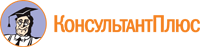 